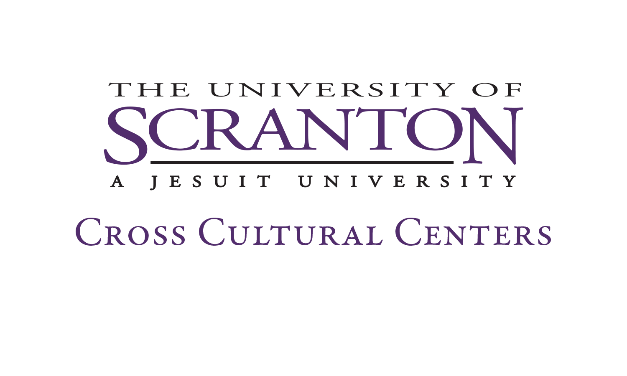 Student Staff ApplicationName: _____________________________				Date:_____________________
Email Address: _______________________				Royal ID:__________________Major/Minor:_________________________				Phone: ___________________ Graduation Year: _____________________

WORK STUDY: Did you receive federal work study allocation from Financial Aid? Yes ___ No___ 
INTERN: What program/department is this internship for? _______________________________When are you available to work (the JKWC is generally open 8:30am to 4:30pm Monday through Friday, with extended hours on some evenings)?*Please note: all staff are required to a 1-hour Jane Kopas Women’s Center staff meeting every week, and a 1 hour full Cross Cultural Centers Staff meeting once per month.
Do you have previous experience with any of the following skills? (Check all that apply)__Publicity		__Event Planning	__ Social Media		__Peer Education	__Office Support	__Microsoft Office	__Assessment		__ Website DevelopmentWhat areas within feminism or gender issues interest you?__Environmental Justice				__Media Representation	
__Women’s Health				__Pay Gap/Wage Equity/Glass Ceiling 
__Body Image Integrity				__Masculinity
__Patriarchal religions				__Global Gender Issues
__Gender Roles					__Women’s Leadership
__Hookup culture				__ LGBTQIA+ issues			
__Blogging/Social Media			__Double Standards
__Motherhood/Parenting			Other:_________________Why are you interested in interning in the Jane Kopas Women’s Center? 
______________________________________________________________________________________________________________________________________________________________________________________________________________________________________________________________.What experiences do you have in the areas of diversity, social justice and gender equity issues?
______________________________________________________________________________________________________________________________________________________________________________________________________________________________________________________________.What knowledge and skill sets would you like to gain from your experience at the Women’s Center?______________________________________________________________________________________________________________________________________________________________________________________________________________________________________________________________.Thank you for your interest in the Jane Kopas Women’s Center. Please email (jkwc@scranton.edu) or drop off your application and resume at the Jane Kopas Women’s Center, The DeNaples Center 205F). MondayTuesdayWednesdayThursdayFridayTimes Available:Total Hours: